CENTRUM VOĽNÉHO ČASU V ŽIARI NAD HRONOM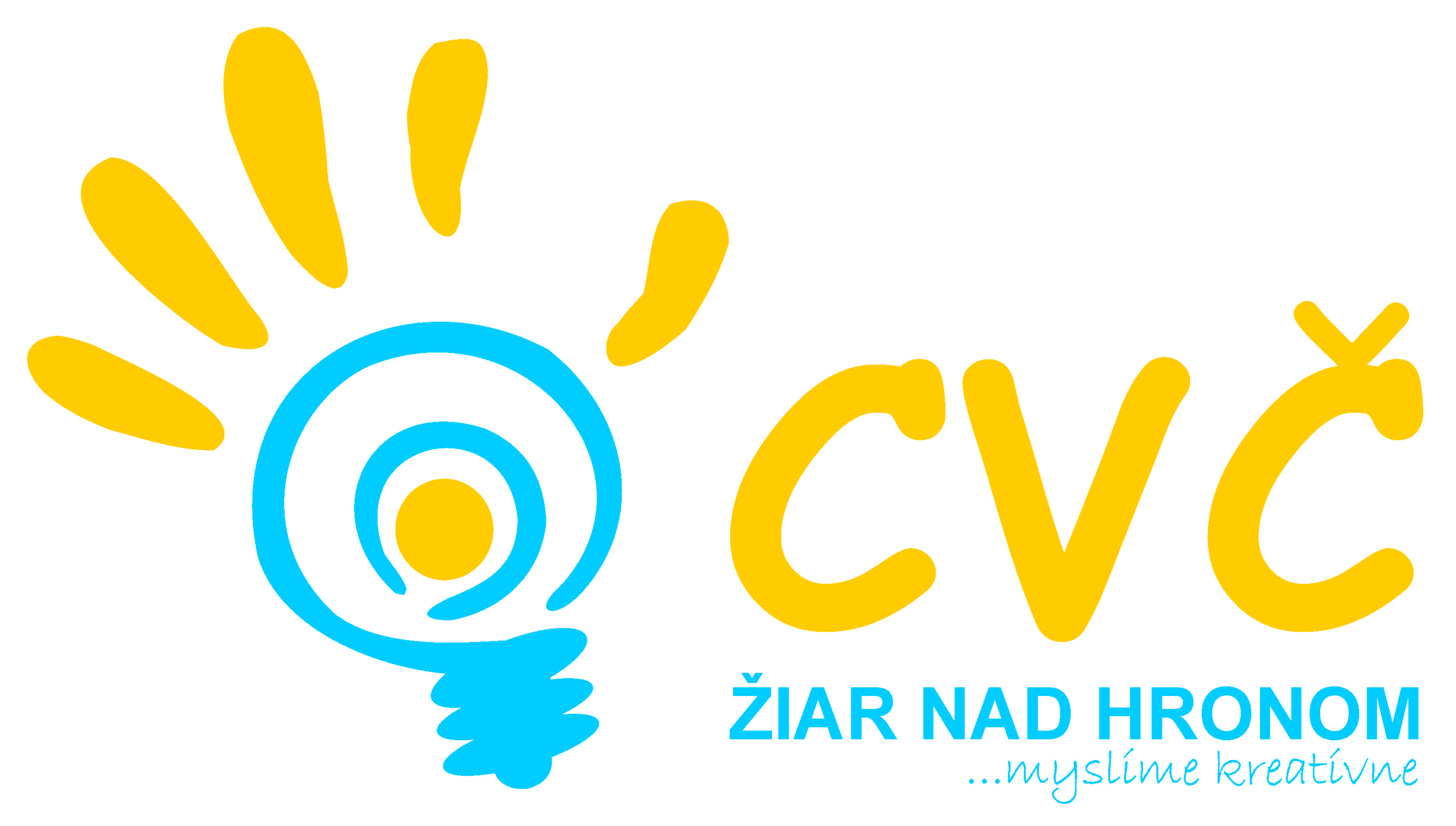 Ul. M. R. Štefánika 17, 965 01 Žiar nad Hronom                                                                                           Špeciálna základná škola                                                                                              Hutníkov 302                                                                                                               965 01 Žiar nad Hronom                                               Vaša značka			Naša značka			Vybavuje 		       Žiar nad Hronom                     			  2013/0035         		PaedDr. Petronela Gáfriková                  05.04. 2013VEC: Vyhodnotenie  súťaže „Veľkonočné variácie ukryté v košíku“.     V dňoch 25. – 27.03.2013 sa v priestoroch Centra voľného času v Žiari nad Hronom uskutočnila súťažná výstava prác detí ŠKD, pracujúcich pri základných školách v našom meste, na tému: Veľkonočné variácie ukryté v košíku.      Do súťažnej prehliadky sa zapojila  Špeciálna základná škola v Žiari nad Hronom. Počas výstavných dní navštívilo výstavu 126 detí z nášho mesta a okolia Žiaru nad Hronom, ktorí si boli pozrieť  výstavu. Nezávislá porota nakoniec vybrala tri najlepšie práce: miesto –  ŠKD  3. a 4. oddelenie ŠZŠ Hutníkov 302, 965 01 Žiar nad Hronom miesto –  ŠKD  1. a 2. oddelenie ŠZŠ Hutníkov 302, 965 01 Žiar nad Hronom miesto -   ŠKD  ŠZŠ Hutníkov 302, 965 01 Žiar nad HronomVšetkým deťom a ich vychovávateľkám ďakujeme za krásne práce, ktorénávštevníkom výstavy Veľkonočné variácie ukryté v košíku vytvorili príjemnú veľkonočnú atmosféru.S pozdravom                                                                                                      Mgr. Helena Gáfriková v. r.                                                                                                           riaditeľka CVČ 